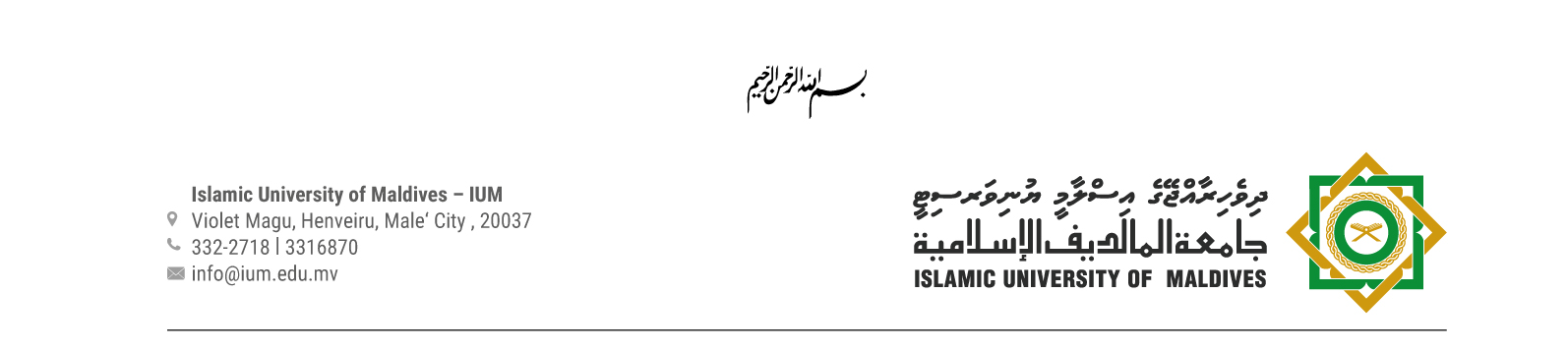 ދިވެހިރާއްޖޭގެ އިސްލާމީ ޔުނިވަރސިޓީއާގުޅިގެން ފޮތް ޝާއިޢުކުރުމަށް އެދޭ ފޯމުފޮތް ޝާއިޢުކުރުމަށް އެދޭފަރާތުގެ:  ޝާއިޢުކުރުމަށް އެދޭފޮތުގެ ތިރީގައިމިވާ ގޮޅީގައި ފޮތުގެ ކުރު ޚުލާސާއެއް ލިޔާށެވެ! މި ފޯމާއެކު ޝާއިޢުކުރުމަށް އެދޭ ފޮތުގެ ނަކަލެއް ހުށަހަޅަންވާނެއެވެ. ހުށަހަޅާ ފޮތުގައި ތިރީގައިމިވާ ޝަރުޠުތައް ފުރިހަމަތޯ ކަށަވަރުކުރަންވާނެއެވެ. އިޤުރާރު : މި ފޯމުގައި އަޅުގަނޑު ދީފައިވާ މަޢުލޫމާތަކީ ތެދު މަޢުލޫމާތުކަމަށް އިޤުރާރުވަމެވެ. ----------------------------------------------------------------------------------------------------------------ނޯޓް: ފޮތް އިވަލުއޭޓުކުރުމަށްފަހު ފޮތް ގަތުމާއި ބެހޭގޮތުން ޔުނިވަރސިޓީން ނިންމާ ގޮތެއް ފޮތް ހުށަހެޅި ފަރާތަށް އަންގާނެއެވެ. ފޮތްތަކަށް އަގު ކަނޑައަޅާނީ "ދިވެހިރާއްޖޭގެ އިސްލާމީ ޔުނިވަރސިޓީއަށް ބޭނުންވާ ފޮތްތައް ތައުލީފުކުރުމާއި ތަޞްނީފުކުރުމާއި ތަރުޖަމާކުރުމާބެހޭ ޤަވާޢިދު"ގެ ޖަދުވަލު 1 ގައި ބަޔާންކޮށްފައިވާ ގޮތަށެވެ. އަގު ކަނޑައެޅުމަށްޓަކައި ފޮތުގެ އިލެކްޓްރޯނިކް ކޮޕީއެއް މައިކްރޯސޮފްޓް އޮފީސްގެ ވޯޑު ފޯމެޓުގައި (ޖަދުވަލު 1 ގައި ބަޔާންކޮށްފައިވާ ގޮތަށް) ހުށަހަޅަންވާނެއެވެ.    ނަންދާއިމީ އެޑްރެސްއައި.ޑީ ކާޑު ނަންބަރމިހާރު ދިރިއުޅޭ އެޑްރެސްފޯން ނަންބަރުއީމެއިލް އެޑްރެސްތަޢުލީމީ ފެންވަރުނަންފޮތް ލިޔެފައިވާ ބަސް ތައުލީފެއް             ތަޞްނީފެއް              ތަރުޖަމާއެއްފޮތުގެ ބާވަތް ތަރުޖަމާއެއްނަމަ ތަރުޖަމާގެ އަސްލުފޮތުން ނަންތަރުޖަމާކުރެވުނު ފޮތުގެ އައި.އެސް.ބީ.އެން ނަންބަރުތަރުޖަމާ ކުރެވުނު ފޮތް ލިޔެފައިވާ ބަސްފުރިހަމަ ނަމަ ހުށަހާޅާ ފޮތުގައި ހުންނަންޖެހޭ އަސާސީ ޝަރުޠު#ފޮތުގެ ބަނޑޭރިގަނޑުގައި ފޮތުގެ ނަން، ފޮތް ލިޔުއްވި ބޭފުޅާގެ ނަން އޮންނަންވާނެއެވެ. ތަރުޖަމާއެއްނަމަ ތަރުޖަމާކުރި ފޮތުގެ ނަން އޮންނަންވާނެއެވެ.ހފޮތުގެ ފިހުރިސްތު ޞަފްޙާނަންބަރު ކަށަވަރުވާނޭހެން އޮންނަންވާނެއެވެ.ށފޮތުގެ އިސްބަސް 2 ޞަފްޙާއަށްވުރެ ދިގުނުވާނޭހެން ލިޔެވިފައި އޮންނަންވާނެއެވެ.ނތަރުޖަމާ ކުރެވުނު ފޮތުގެ ތަފްޞީލު އެނގޭނޭ ފަދަ ލިޔުމުއް އޮންނަންވާނެއެވެ.ރފޮތުގެ ލިޔުންތަކުގައި ޞަފްޙާ ނަންބަރު ލިޔެވިފައިވާން ޖެހޭނެއެވެ.ބމުސައްނިފުގެ މަސައްކަތަށް ނުވާ އެންމެހާ ތަކެތި އެ ތަކެތީގެ ޢިލްމީ ވެރިފަރާތައް ނިސްބަތްކުރުމަށް ރިފަރެންސް ދޭންޖެހޭނެއެވެ. ރިފަރެންސް ދޭންޖެހޭނީ އޭ.ޕީ.އޭގެ އެންމެ ފަހުގެ ސްޓައިލަށެވެ. ފޮތުގެ އެތެރޭގެ ލިޔުންތަކަށް ރިފަރެންސް ދިނުމުގެ އިތުރަށް ފޮތުގެ ފަހަތުގައި ބިބްލިޔޮގްރަފީ ލިސްޓް އޮންނަންވާނެއެވެ. ޅފޮތުގައިވާ މައުޟޫޢުތަކުގެ މެދުގައި ނުވަތަ ބައިތަކުގެ މެދުގައި ފުށުއެރުން ނެތުން.ކބަހަވީކުށާއި އިމްލާކުށް ނެތުން.އދޮގު މަޢުލޫމާތު ނެތުމާއި، ވަގުލުކުރުމުން އެއްކިބާވެފައިވުން.ވފޮތުގެ ބައިތައް ގުޅިލާމެހިފައިވާނެހެން، ފޮތުގައިވާ މަޢުލޫމާތު ތަރުތީބުކޮށްފައިވުން.މއާންމުންނަށް ދޭހަނުވާ ފަދަ ނާދިރު ލަފުޒުތައް ނެތުމާއި، އެފަދަ ލަފުޒެއް ބޭނުންކުރަން ޖެހިއްޖެނަމަ އޭގެ މާނަ ބަޔާންކުރުން.ފއިސްލާމްދީނާއި، އިންސާނިއްޔަތުގެ މަތިވެރި ތަޞައްވުރާ ޚިލާފު ފޮތެއް ކަމުގައި ނުވުން.ދއެހެން ފަރާތަކަށް ފޮތުގެ ކޮޕީ ރައިޓްސް ކުރިން ދީފައި ނުވުން.ތފޯމު ހުށަހެޅި ފަރާތުގެ ސޮއި: ފޯމު ހުށަހެޅި ތާރީޚު: ރަސްމީ ބޭނުމަށްރަސްމީ ބޭނުމަށްފޯމު ބަލައިގަތް ފަރާތުގެ ނަން: ފޯމު ބަލައިގަތް ތާރީޚު: ފޯމު ބަލައިގަތް ތާރީޚު: ފޯމުގައި ބަޔާންކޮށްފައިވާ ފޮތް ލިބިއްޖެ ފޯމު ބަލައިގަތް ފަރާތުގެ ސޮއި: ފޯމު ބަލައިގަތް ފަރާތުގެ ސޮއި: 